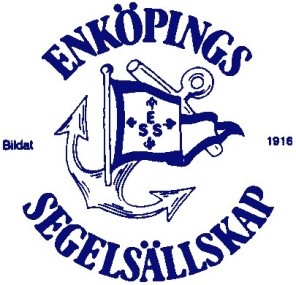 InbjudanSvenskt Mästerskap i 2-krona 2024Datum: 24-25 augusti 2024 Plats: Klubbholmen, Kolarvik EnköpingTävlingens nivå: RödBåtklass: 2-kronaTävlingen gäller: Öppen klassArrangör: Enköpings Segelsällskap1.	Regler1.1	Tävlingen genomförs i överensstämmelse med reglerna så som de är definierade i Kappseglingsreglerna (KSR) samt med appendix S, Standardseglingsföreskrifter.1.2	När vattentemperaturen understiger +14ºC ska tävlande ha på sig kläder som ger gott skydd mot nedkylning i vatten, t.ex. våtdräkt eller torrdräkt.1.3 	SM i 2-krona genomförs utan spinnaker, Spirbom är dock tillåtet.2.	Villkor för att delta2.1	Tävlande båt ska vara försäkrad på ett sådant sätt att den som är ansvarig ombord har en ansvarsförsäkring som täcker ett skadeståndsanspråk på upp till minst 5 miljoner kronor.2.2	Varje tävlande ska vara medlem av en klubb ansluten till Svenska Seglarförbundet eller till sin nationella myndighet. Den som är ansvarig ombord, och som är svensk medborgare ska ha en tävlingslicens utfärdad av Svenska Seglarförbundet.
2.3	En tävlande ska fylla minst tolv år det år tävlingen genomförs.
2.4	Båtar med ägarskap eller registrering i Ryssland eller Belarus, eller båtar med tävlande som är ryska eller belarusiska medborgare, får inte delta på tävlingen.
3.	Anmälan3.1	Anmälan ska göras på https://www.enkopingssegelsallskap.se/tavlingar/sm-tva-krona-2024-24-25-augusti/ Senast den 18 augusti 2024. Efteranmälan kan göras fram till den 22 augusti 2024 för 1250kr i anmälningsavgift.3.2	Anmälningsavgiften är 750kr och betalas till ESS Swish 123 377 07 81 i samband med anmälan, ange SM & skepparens namn. Om avanmälan görs senast 18 augusti 2024 eller om arrangören avvisar en båts anmälan, kommer anmälningsavgiften att betalas tillbaka.
4.	Registrering och besiktning4.1	Registrering av samtliga i besättningen ska göras i regattaexpeditionen på ESS Klubbholmen senast kl.10:00 den 24 augusti.4.2	Den som är ansvarig ombord ska kunna styrka klubbmedlemskap och tävlingslicens samt kunna visa båtens mätbrev eller motsvarande.4.3	En båt, besättning eller utrustning kan när som helst kontrolleras avseende överensstämmelse med reglerna. På vattnet kan kappseglingskommittén eller tekniska kommittén instruera en båt att omedelbart bege sig till en anvisad plats för besiktning.4.4	En tävlande som blivit sjuk eller skadad får bytas ut efter godkännande av kappseglingskommittén, men inte den som är ansvarig ombord.
5.	Seglingsföreskrifter och information5.1	Seglingsföreskrifterna består av KSR appendix S, Standardseglingsföreskrifter, och kompletterande seglingsföreskrifter. De kompletterande seglingsföreskrifterna och annan officiell information kommer att finnas tillgängligt på den officiella anslagstavlan på www.enkopingssegelsallskap.se/tavlingar/6.	Tidsprogram6.1	Lördag 24 augusti	08:00 	Regattaexpeditionen öppnar	10:00 	Registreringen stänger	10:00 	Invigning och Skepparmöte på bryggan vid kiosken 	11:15 	Varningssignal för dagens första kappsegling	Söndag 25 augusti	08:00 	Regattaexpeditionen öppnar	09:00 	Skepparmöte på bryggan vid kiosken 	10:00 	Varningssignal för dagens första kappsegling	Ingen varningssignal efter 15:45. 	Prisutdelning och korvgrillning vid kioskbryggan snarast efter att kappseglingarna avslutats.7.	Genomförande7.1	8st kappseglingar är planerade. Lunchpaus planeras att ske på vattnet7.2	Tävlingen genomförs som en rak serie.8.	Kappseglingsområde och bana8.1	Kappseglingarna kommer genomföras på vattnen utanför ESS Klubbholmen.8.2	Banan är en kryss/länsbana.9.	Protester och straff9.1	KSR appendix P gäller med följande ändringar: Appendix P2.3 utgår. I KSR P2.2 ändras ”andra gången” till ”andra och därefter följande gånger”.9.2	KSR appendix T1 gäller.
10.	Poängberäkning10.1	KSR A5.3 gäller.
10.2	Kappseglingskommittén gör inga ändringar av resultat 24 timmar efter den sista kappseglingen enligt de villkor som framgår av KSR 90.3e.
10.3	KSR A2.1 ändras så att vid tre eller färre genomförda kappseglingar räknas samtliga och vid fler än tre genomförda kappseglingar får en räknas bort.
10.4	Minst tre kappseglingar ska genomföras för att tävlingen ska räknas som 
mästerskap.
11.	Priser11.1	Priser delas ut till 1:a, 2:a och 3:e plats, bästa ungdomsklubb och bästa ungdomsbåt tom 22år. ESS Kommer därtill dela ut pris till bästa båt från Enköpings Segelsällskap.11.2	För utdelning av mästerskapstecken tillämpas SSF:s Tävlingsreglemente 2024, kapitel 8 Mästerskap.
11.3	Vinnaren av svenskt mästerskap är inbjuden till tävlingen Seglingens Mästare enligt de villkor som framgår av den tävlingens inbjudan. Anmälan till Seglingens Mästare ska göras i Sailarena senast 14 dagar efter att det svenska mästerskapet har genomförts.Datum: 2024-03-27InformationKom i form inför SM tillsammans med ESS och Krona Varv	Fredagen den 23 augusti öppnar ESS område kl.12,00 för deltagare. Från kl.15,00 så planerar ESS att tillsammans med Krona Varv erbjuda uppvärmning inför helgens SM seglingar. Vi kommer erbjuda aktiviteter både på land och på sjön. Vi kommer att lägga banor med möjlighet att träna starter och för att känna på vattnen såväl som vindarna. Krona Boats kommer vara på plats och hjälpa till med trimtips, båtfix och reservdelsförsäljning. Vi avslutar kvällen med AfterSail vid 19-tiden på bryggan vid kiosken på Klubbholmen. Serviceutbud	Kiosk finns i anslutning till regattaexpeditionen där det serveras fika, glass och enklare varm mat. Tillgång till omklädningsrum, duschar och toaletter samt möjlighet till tältplats och uppställning av 5-10 husbilar kommer finnas på ESS område. För bokning ställplats husbil (150kr/natt + el 50kr) kontakta kappsegling@enkopingssegelsallskap.se Regattamiddag	Mer information om regattamiddagen som kommer anordnas under lördagskvällen kommer läggas upp separat på SailArena och https://www.enkopingssegelsallskap.se/tavlingar/sm-tva-krona-2024-24-25-augusti/Parkering och sjösättning	Parkering samt sjösättning av jollar och följebåtar finns på eller i direkt anslutning till ESS område.Krona Varv kommer bidra med bl.a. följande under helgenTransporthjälp till och från SM? Kontakta Krona Varv för mer information info@kronavarv.se 070-614 80 61 TrimtipsBåtfix och reservdelsförsäljning, dem tar med sig sitt lager med reservdelar och verktyg för att kunna hålla alla båtar i trim under seglingarna.Lunchservering, korvgrillning på vattnet mellan racen.Överraskningar och event, dem tar med sig vattenskotrar och deras stora RIB.Krona Varv kommer sponsra vinnarna av SM till deltagande i Seglingens Mästare med startavgift och logi.Kontaktuppgifter	För ytterligare information kontakta ESS kappseglingskommitté kappsegling@enkopingssegelsallskap.se eller evenemangsansvarig Jonas Lindberg 070-572 45 13. 	Enköpings Segelsällskap Klubbholmsvägen 3, 749 48 Enköping